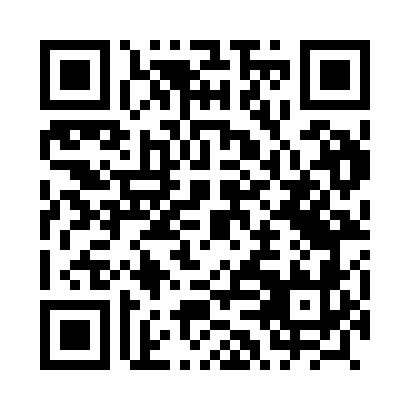 Prayer times for Tychowko, PolandWed 1 May 2024 - Fri 31 May 2024High Latitude Method: Angle Based RulePrayer Calculation Method: Muslim World LeagueAsar Calculation Method: HanafiPrayer times provided by https://www.salahtimes.comDateDayFajrSunriseDhuhrAsrMaghribIsha1Wed2:395:1912:536:038:2810:582Thu2:395:1712:536:048:3010:593Fri2:385:1512:536:058:3111:004Sat2:375:1312:526:068:3311:005Sun2:365:1112:526:078:3511:016Mon2:355:0912:526:088:3711:027Tue2:345:0712:526:098:3811:038Wed2:345:0512:526:108:4011:039Thu2:335:0312:526:118:4211:0410Fri2:325:0112:526:128:4411:0511Sat2:315:0012:526:138:4611:0512Sun2:314:5812:526:148:4711:0613Mon2:304:5612:526:158:4911:0714Tue2:294:5412:526:168:5111:0815Wed2:294:5312:526:178:5211:0816Thu2:284:5112:526:188:5411:0917Fri2:274:5012:526:198:5611:1018Sat2:274:4812:526:208:5711:1119Sun2:264:4612:526:218:5911:1120Mon2:264:4512:526:229:0011:1221Tue2:254:4412:526:239:0211:1322Wed2:254:4212:526:249:0311:1323Thu2:244:4112:536:259:0511:1424Fri2:244:3912:536:269:0611:1525Sat2:234:3812:536:269:0811:1526Sun2:234:3712:536:279:0911:1627Mon2:224:3612:536:289:1111:1728Tue2:224:3512:536:299:1211:1729Wed2:224:3412:536:309:1311:1830Thu2:214:3312:536:309:1511:1931Fri2:214:3212:546:319:1611:19